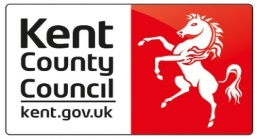 Kent PRU/ Inclusion Provision Quality Assurance ReportTerm ___1__ 2017/18OutcomesProvision should be designed to achieve the following outcomes:-16.	zero permanent exclusions17.	improved and increasingly positive behaviour patterns18.	a pattern of improved regular attendance19.	the skills to learn and work individually and in a group 20.	completion of an educational course, which is appropriate to individual needs and abilities, and which results in qualifications that reflect high expectations of student performance. Within this it will be important to identify a specific focus on developing and achieving a recognised level of age appropriate skill and qualification in literacy and numeracy, English and mathematics (currently grade C or above in GCSE maths and English)21.	accredited educational awards / qualifications at Key Stage 4 (usually GCSE) to a level that equals or exceeds that indicated by the trajectory of prior attainment22.	an immediate post 16 destination that includes learning or employment with training, and an agreed pathway to age 18Successful reintegration is determined by a maintained placement in the onward school/ provisionAttendance PRU – Average attendance on a full time course in the PRU since their start dateFixed Term Exclusion figures (days), cumulative:  Fixed Term Exclusion figures (numbers of students), cumulative:  Destinations:2016 Year 11 cohort IYSS updateIYSS September Guarantee (IYSS SG).Requiring further supported provision due to complex need: IYSS reports less than the actual figure because the majority of these students are on the role of a mainstream school.NEET: Confirmed as not being in a positive destination (i.e. education, work, training etc).Unknown: This means they are still showing as ‘destination survey’. They haven’t appeared on a 6th form or college list and PRU/KCC have not been able to ascertain their destination. They remain ‘unknown’ if they cannot be contacted. Current Year 11 students -  Intended Destinations Predicted Outcomes 2017 (to be updated)Quality of Teaching Quality of Teaching  16-17 FinalLesson Observations: Grading provided by PRU led QA. External QA monitoring is identified. Where the names appear in bold this indicates an unannounced visit. Voicing is carried out by provisions in line with their QA schedule. Voicing shown is the most recent.Student VoicingParent VoicingStaff VoicingStakeholder VoicingFollowing the parent consultation day, the following information was gathered:Parents were asked to complete a few questions on the service we offer.Some of the data looked at: communication in centres, Usage of ELA’s online software, parent views on pupil progression, how useful are parental feedback days.The table below shows parent participation for the consultation days:Below is a selection of quotes from parents about our service:Staff’s patience is commendable, School and staff are excellent, Very happy with staff.Since T***r started at the centre we have seen a big difference in our son, the centre offer him the support that he needs they are very caring and calm with him but also firm. T***r struggled so much before, the staff are doing a great job with him and I can’t Thank them enough very supportive with us as a family to.Vast improvements very happy. Always on the phone communicating with the centre, its great.Thank you in particular to Mr Farmer for his support and time.Really very happy with the school and staff. Westwood Centre has helped him achieve as best as he can. S** gets great support from the staff in school.A****’s progress in her time here has been great, she’s happy, enjoying school and in much more positive overall, Thank you.C****N is doing so well here, and she is pushing for a better future for herself.G**** has done well at the Westwood centre, they have helped him to achieve as well as he could here.The staff communicate with me very well, I am grateful for all the support they have given P**** and I, Thank you.B*** has moved forward since being here. C****’s a lot better than I could of hoped or expected.There is good progress and strategy for targets in place.The parental days was very useful, we feel that the school are very good with their communication and ourselves.I feel that the school communicates well, and celebrates all K*****’s progress well.K**** has improved a lot this term, and we have seen a positive attitude with him at home as well.The meeting has given me an insight into J***’s school work and area’s he needs to improve.Work ScrutinyStudents’ work is monitored as part of the quality assurance process with particular focus on the following:There is clear identification of the level the student is working at and of an appropriate target.	Learning Objectives are of an appropriate level.	Students are being challenged and working in line with or above expectationMarking is consistent, identifies areas of improvement and the student is engaged with the process.Literacy is supported.Evidence of stretch / extension work	Work is well presented and demonstrates behaviour for learning.External Moderation – Dates to followPerformance Monitoring33.	The Providers should report on the following targets on a termly basis  QA Day Cycle:Quality Assurance Days occur Term.  These are scheduled for 2017-2018 on: To FollowAll stakeholders are invited to take part in the quality assurance cycle, including Centre Managers or their representative; local authority employees and other related professionals. If you wish to partake please contact Micheala Clay.Student Numbers 2014-20152015-20162016-2017Term 1Term 2Term 3Term 4Term 5Term 62017-2018All Students on roll (KS3 & KS4 only not including Primary or Intervention)228225244122Male14714516478Female81808044FSM909910044CIC26202618YOS101404811EH769511023EH refusal724132Social care10110040P Ex 201250EHCP58111EHCP Pending0192017High Needs Funded0000Provision < 25 hours 00261KS1N/A8113KS2N/A9209KS375819435KS415314415087Intervention12121428078KS5N/AN/AN/AN/AN/AN/AN/AN/AN/AN/AAv. Placement time (weeks) of all students:Total 2014-2015Total  2015-2016Total 2016-2017Term 1Term 2Term 3Term 4Term 5Term 6PrimaryN/AN/A7.466.03KS363.798.59.49To followKS41331357.87To followKS5N/AN/AN/AN/ANumber of students successfully reintegrated (cumulative)92 (37.7%)5 Number of students with EHCP awaiting Specialist Provision 101Student NumbersTotal 2014-2015Total 2015-2016Total 2016-2017Term 1Term 2Term 3Term 4Term 5Term 6All Students in PRU Provision80.6876.11Male72.073.1271.7373.64Female70.464.6568.5572FSM68.268.2271.2174.49CIC69.673.4479.6572.77Primary (KS1 & 2)N/A94.0091.9780.75Year 775.8865.7372.94N/AYear 868.7167.7166.0690.63Year 974.1368.6268.973.5Year 1069.4271.1366.3176.03Year 1170.8666.0771.3569.03Post 16N/AN/AN/AN/AInterventionN/A95.2590.9485.42Attendance: Full time pupils only,(Not Including Intervention)70.9566.5771.4769.96Attendance: Part time pupils only- 54.02N/AUnauthorised Absence: All(KS3 & 4)17%20%27.3631.362014-20152015-20162016-2017Term 1Term 2Term 3Term 4Term 5Term 62017-2018All Students7357110Male443830Female291980FSM312000CIC9800Primary0100Year 75400Year 85800Year 9122100Year 1018780Year 11331630Post 16N/AN/AN/AN/AN/AN/AN/AN/AN/AN/A2014-20152015-20162016-2017Term 1Term 2Term 3Term 4Term 5Term 62017-2018All Students735740Male443810Female291930FSM312000CIC9800Primary0100Year 75400Year 85800Year 9122100Year 1018730Year 11331610Post 16N/AN/AN/AN/AN/AN/AN/AN/AN/AN/ADestination (%)PRU NamePRU NamePRU NamePRU NamePRUIYSS SGIYSS Nov 16IYSS Jan 17Continuing in education – School sixth form5421Continuing in education - College39582236Other continuing training  - apprenticeship etc.3421511Employment, no training00132Requiring further supported provision due to complex need201NEET01315Other505Pending (SG) / Unknown152333Destinations (%)PRUIYSS SGContinuing in education – School sixth form2%Continuing in education - College64%Other continuing training –Catch 22, apprenticeship etc.20%Employment, no training3%Requiring further supported provision due to complex need2%Unknown/ potential NEETWork routes (other)9%PendingTotal Number of students61Number with KS2, therefore counted in progress measures65Number counted in Attainment Measures61Progress MeasuresAttainment MeasuresProgress 8 Score-2.34Attainment 8 Score11.12Average Grade(8)1.11Progress 5 Score-2.39Attainment 5 Score9.23Average Grade(5)1.32English Progress Score-2.38English Average Grade2.16Maths Progress Score-1.84Maths Average Grade1.57Basics Progress Score-2.40Basics Average Grade1.65Open Progress Score-2.93Open Average Grade3.25% achieveing Level 2 threshold in English4.92%% achieveing Level 2 threshold in Maths4.92%% Basics1.64%Progress 6 - Kent MeasureAttainment 6 Score9.88Progress 6 Score-2.51Average Grade(6)1.23GradingTotal2015 -2016Total 2016-2017T1T2T3T4T5T6Total 2017-2018Thanet and DoverLessons seen385823Thanet and DoverGreen (1,2)89%(17) 86%(19) 83%Thanet and DoverAmber (3)8%(3) 12%(4) 17%Thanet and DoverRed (4)3%(1) 2%0Thanet and DoverIdentifyExternal QAThe Management Committee are conducting External Quality Assurance visit days across two Key Stages. The purpose of the visits is to triangulate the observation process and ensure accuracy & consistency in grading of ES (SLT Lead for T&L) The Management Committee are conducting External Quality Assurance visit days across two Key Stages. The purpose of the visits is to triangulate the observation process and ensure accuracy & consistency in grading of ES (SLT Lead for T&L) The Management Committee are conducting External Quality Assurance visit days across two Key Stages. The purpose of the visits is to triangulate the observation process and ensure accuracy & consistency in grading of ES (SLT Lead for T&L) The Management Committee are conducting External Quality Assurance visit days across two Key Stages. The purpose of the visits is to triangulate the observation process and ensure accuracy & consistency in grading of ES (SLT Lead for T&L) The Management Committee are conducting External Quality Assurance visit days across two Key Stages. The purpose of the visits is to triangulate the observation process and ensure accuracy & consistency in grading of ES (SLT Lead for T&L) The Management Committee are conducting External Quality Assurance visit days across two Key Stages. The purpose of the visits is to triangulate the observation process and ensure accuracy & consistency in grading of ES (SLT Lead for T&L) The Management Committee are conducting External Quality Assurance visit days across two Key Stages. The purpose of the visits is to triangulate the observation process and ensure accuracy & consistency in grading of ES (SLT Lead for T&L) The Management Committee are conducting External Quality Assurance visit days across two Key Stages. The purpose of the visits is to triangulate the observation process and ensure accuracy & consistency in grading of ES (SLT Lead for T&L) Areas of competence recommended for sharingAreas requiring supportThanet and Dover Greater consistency in models of assessment without levels within KS3 and KS4 have been developed and teachers are becoming more confident in the development.The referral data and baseline assessment ensure that an appropriate curriculum is offered with prior attainment consideredThe increase, frequency and variation of staff CPD is having a significant impact on the quality of teaching and learningFurther develop liaison and collaboration with schools in terms of moderation and CPD. – Achieved – To be maintained.Further improve the accuracy of baseline assessing - moderation to include practitioners with subject expertise from mainstream schools. -– Achieved – To be maintained.Improve consistency across the school in the personalisation of formative feedback by: 1. Continue to increase the embedded marking of literacy within vocational subjects. 2. Ensure that there is a correlation between the evidence in books showing challenge of students in vocational subjects to match the evidence in Core subjects. ProvisionThanet and DoverThanet and DoverNumber of responses8282Date of voicingOctober 16October 16Strongly agree/ AgreeDisagree/ Strongly DisagreeI enjoy school86%14%I feel safe when I am at school92%8%I learn a lot in lessons 88%12%Adults care about me 91%9%Adults explain to me how to improve my work 96%14%I receive appropriate homework for my age60%40%Behaviour is good at my school 67%33%My school deals effectively with bullying89%11%The senior staff in my school do a good job86%14%Teachers are interested in my views 98%2%I know how well I am doing at school90%10%ProvisionThanet and DoverThanet and DoverNumber of responses3232Date of voicingOctober 16October 16Strongly agree/ AgreeDisagree/ Strongly DisagreeMy child is happy at this school97%3%My child feels safe at this school96%4%My child makes good progress at this school86%14%My child is well looked after at this school88%12%My child is taught well at this school98%2%My child receives appropriate homework for their age74%26%This school makes sure its pupils are well behaved78%22%This school deals effectively with bullying90%10%This school is well led and managed95%5%This school responds well to any concerns I raise99%1%I receive valuable information from the school about my child’s progress99%1%ProvisionThanet and DoverThanet and DoverNumber of responses7575Date of voicingOctober 16October 16Strongly agree/ AgreeDisagree/ Strongly DisagreeI am proud to be a member of staff at this school.100%Children are safe at this school.100%Behaviour is good in this school.79%21%The behaviour of pupils is consistently well managed.96%4%The school deals with any cases of bullying effectively 100%Leaders do all they can to improve teaching.99%1%The school makes appropriate provision for my professional development.92%8%The school successfully meets the differing needs of individual pupils.100%I know what we are trying to achieve as a school.98%2%All staff consistently apply school policies.97%3%The school is well led and managed.100%Number of responses161%=6.25%161%=6.25%Date of voicingDec 17Dec 17Strongly agree/ AgreeDisagree/ Strongly DisagreeThe children are happy at this school93.75%6.25%The children feel safe at this school93.75%6.25%I receive valuable information from the school about the children’s  progress100%0My children make good progress at this school93.75%6.25%This school is well led and managed100%0This school responds well to any concerns I raise100%0The school supports reintegration effectively100%0The children return to mainstream with improved behaviours and strategies to cope.93.75%6.25%The school provides the required advice and  support for its stakeholders100%0The school deals with its processes in a timely manner100%0The school represents value for money93.75%6.25%Areas of competence recommended for sharingAreas requiring supportThanet and DoverAudit of formative feedback across the ELA. Identified areas of best practice and areas for development. Staff identified as peer support where marking is deemed to be of a good standard. Produced new classroom posters for Formative Feedback and the Marking Code  to ensure consistency across the ELAChanges to the book scrutiny form to ensure exemplary pieces of marking are easily identifiable to staff in centresTwilights booked: Dover Skills 15/11/2017 and The Westwood Centre on the 29/11/2017Marking policy complete including appendix of exemplar marking but needs to be ratified by the Management Committee. Independent Educational Consultant booked for  joint book scrutiny on the 13th of NovemberTarget encompassing all pupils and outcomesTargetReview and ActionsNumber of students Permanently Excluded in the district 0All at risk students to have an IEP in place within 15 days of being identified.100%All pupils have a completed ongoing IEP within 15 days of starting. IEP’s are monitored termly via Centre Reviews and externally via PDBW monitoring visits by the Management Committee.Improved attendance for all students against their baseline on entry, expressed as a percentage of sessions each student attended out of the total possible sessions.100% making improvement or staying above the attendance rate of 95%To increase attendance to 80% across the PRU. The safeguarding team and SLT to devise strategies to promote better attendance and maintain that all sites follow a consistent approach to monitoring attendance.All at risk students identified by the district providers complete the programme at the end of Year 11 with recognised qualifications as defined by government accountabilities e.g. Progress 8100%The School is following a Core 6 curriculum, including Math English Lit/Language, Science History and Citizenship, with all KS4 pupils. The curriculum is supplemented with a range of vocational options to meet pupils needs, interests and destinations.Ongoing review of the suitability of the curriculum to meet the pupil needs. Progress tracked termly to support intervention and closing gaps between groups of learners.For children attending the primary or Key Stage 3 short stay respite provisions the curriculum is designed to ensure that there is no regression within the core subjects whilst the remainder of the child's programme is constructed using bespoke interventions.Students to have developed the skills which support them in learning to work both independently and as part of a group 100%The School is following a Core 6 curriculum, including Math English Lit/Language, Science History and Citizenship, with all KS4 pupils. The curriculum is supplemented with a range of vocational options to meet pupils needs, interests and destinations.Ongoing review of the suitability of the curriculum to meet the pupil needs. Progress tracked termly to support intervention and closing gaps between groups of learners.For children attending the primary or Key Stage 3 short stay respite provisions the curriculum is designed to ensure that there is no regression within the core subjects whilst the remainder of the child's programme is constructed using bespoke interventions.Students to have completed a course appropriate to individual needs, abilities, qualifications and their key stage100%The School is following a Core 6 curriculum, including Math English Lit/Language, Science History and Citizenship, with all KS4 pupils. The curriculum is supplemented with a range of vocational options to meet pupils needs, interests and destinations.Ongoing review of the suitability of the curriculum to meet the pupil needs. Progress tracked termly to support intervention and closing gaps between groups of learners.For children attending the primary or Key Stage 3 short stay respite provisions the curriculum is designed to ensure that there is no regression within the core subjects whilst the remainder of the child's programme is constructed using bespoke interventions.Students to achieve relevant accredited educational awards / qualifications 100%The School is following a Core 6 curriculum, including Math English Lit/Language, Science History and Citizenship, with all KS4 pupils. The curriculum is supplemented with a range of vocational options to meet pupils needs, interests and destinations.Ongoing review of the suitability of the curriculum to meet the pupil needs. Progress tracked termly to support intervention and closing gaps between groups of learners.For children attending the primary or Key Stage 3 short stay respite provisions the curriculum is designed to ensure that there is no regression within the core subjects whilst the remainder of the child's programme is constructed using bespoke interventions.Students to have an agreed destination at post 16 as part of the September Guarantee. 100%Regular individual student review meetings Term 1 and beyond to ensure that all students with destinations remain in placement. Collaborative working with local college providers to ensure that destinations plans are considered during the KS4 curriculum offer.CentreTerm1 DateTerm 2 DateTerm 3 DateTerm 4 DateTerm 5 DateTerm 6 DateWestwoodDover SkillsProject 15Southwood KS4NorthwoodLittle OaksSouthwood KS3